 5* NOORDAM ileAVUSTRALYA & YENİ ZELANDA Sydney (2) - Melbourne -  Port Arthur, Tazmanya - Hobart, Tazmanya (1) (Avustralya) Milford Sound - Fiordland Ulusal Parkı - PortChalmers/Dunedin
Akaroa/Christchurch - Wellington - Gisborne - Rotorua/Tauranga - Plenty Körfezi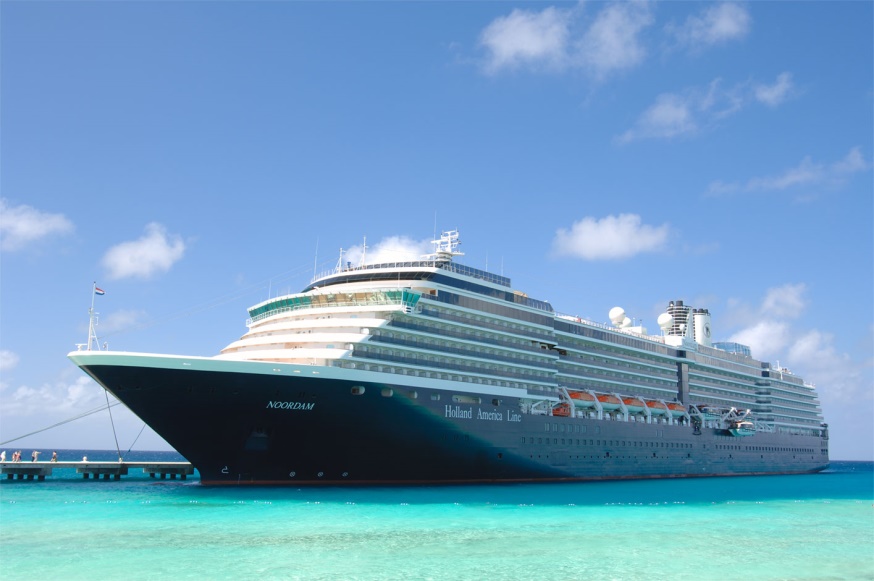 Coromandel Yarımadası -  Auckland (1) (Yeni Zelanda)
23 Şubat - 14 Mart 2020 /  20 Gece*21 Gün
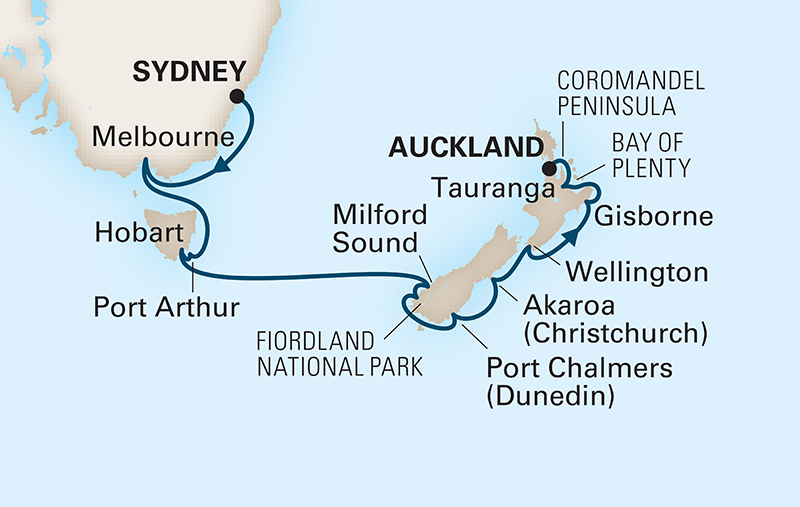 1. Gün / 23.02.2020		İSTANBUL - SYDNEY, AVUSTRALYAİstanbul Sabiha Gökçen Havalimanı, Emirates Havayolları kontuarı önünde saat 13.30’da buluşma. Check-in, pasaport ve gümrük kontrolleri sonrası Emirates Havayolları’nın EK120 no’lu seferi ile saat 15.35’de Dubai’ye hareket. Yerel saat ile 20.50’de varış. Burada yapılacak aktarma sonrası Emirates Havayolları’nın EK416 no’lu seferi ile saat 22.50’de Sydney’e hareket. Geceleme uçakta.2. Gün / 24.02.2020		SYDNEY, AVUSTRALYAYerel saat ile 19.40’da Sydney’e varış. Havalimanında bizleri bekleyen aracımız ile otelimize transfer. Giriş işlemlerinden sonra odanıza yerleşme ve serbest zaman. Geceleme otelimizde. 3. Gün / 25.02.2020		SYDNEY, AVUSTRALYAArzu eden misafirlerimiz için ekstra Sydney şehir turu seçeneği ile birlikte tam günün serbest olduğu bugün içerisinde Sydney’de hoşça vakit geçirebilirsiniz. Geceleme otelimizde. 4. Gün / 26.02.2020		SYDNEY, AVUSTRALYAÖğleye doğru otelden çıkış işlemlerinin ardından bizleri bekleyen aracımız ile Sydney Limanı’nda demirli olan Noordam Gemisi’ne transfer. Pasaport ve check-in işlemlerinin ardından kabinlere yerleşme ve serbest zaman. Gemimiz 19.00’da limandan hareket edecektir.19. Gün / 12.03.2020		AUCKLAND, YENİ ZELANDAGemimiz yerel saat ile 07.00’de Auckland Limanı’na yanaşmış olacaktır. Kahvaltı sonrası gemiden çıkış işlemleri ve takibinde limanda bizi bekleyen aracımız ile otelimize transfer. Check-in ve odalara yerleşme sonrası serbest zaman. Arzu eden misafirlerimiz için ekstra Auckland şehir turu. Geceleme otelimizde.20. Gün / 13.03.2020		AUCKLAND, YENİ ZELANDA - İSTANBULOtelimizden çıkışı takiben arzu eden misafirlerimiz ekstra tur seçeneklerini tercih edebilir yada havalimanına transfer sonrası valizlerini havalimanı emanetine bırakarak check-in saatine kadar serbest zaman geçirebilir. Check-in, pasaport ve gümrük kontrollerinden sonra Emirates Havayolları’nın EK449 no’lu seferi ile saat 21.15’te Dubai’ye hareket. Geceleme uçakta.21. Gün / 14.03.2020          İSTANBULYerel saat ile 05.25’de Dubai’ye varış. Burada yapılacak aktarma sonrası Emirates Havayolları’nın EK119 no’lu seferi ile saat 09.55’te İstanbul Sabiha Gökçen Havalimanı’na hareket. Yerel saat ile 13.50’de varış. Turumuzun sonu. FİYATLARIMIZA DAHİL OLAN HİZMETLER* Emirates Havayolları ile İstanbul – Sydney / Auckland - İstanbul arası ekonomi sınıfı uçak bileti* Gemide 15 gece-16 gün tam pansiyon konaklama ve gemi içerisindeki tüm aktiviteler* Sydney’de birinci sınıf, merkezi otelde 2 gece konaklama* Auckland’da birinci sınıf, merkezi otelde 1 gece konaklama* Programda belirtilen tüm transferler* Tecrübeli rehberlik hizmeti (Yeterli kişi sayısı sağlandığı takdirde Türkçe rehberlik hizmeti verilecektir.)
FİYATLARIMIZA DAHİL OLMAYAN HİZMETLER* Gemideki tüm alkollü ve bazı alkolsüz içecekler* Kişisel harcamalar (Telefon, kuru temizleme, internet vb.)* Gemi veya rehberiniz tarafından organize edilecek tüm ekstra turlar* Havalimanı & Liman vergileri
* Seyahat sağlık ve iptal sigortası * Geminin servis personeli bahşişleri	* Vize ücreti * Yurtdışı çıkış harcı	5* NOORDAMYapım tarihi: 2006Yolcu sayısı: 1972 kişiPersonel sayısı: 800 kişiTonaj: 82.318 gross tonUzunluk: 289.8 metreGenişlik: 32.2 metreKabin sayısı: 1014Yolcu katı sayısı: 11NOTLAR VE BİLMENİZ GEREKENLER; *Programda belirtilen saatler Emirates Havayolları ve Holland America Line şirketlerinden alınmıştır. Saatlerde olabilecek herhangi bir değişiklikten yetkili acenta sorumlu değildir. Dolayısıyla herhangi bir saat değişikliğinden ötürü yetkili acenta programın içeriğini ve hizmet içeriğini bozmadan günlerde oynama yapabilir.*Uçak yolculuğu esnasında her yolcunun kabin içine 36 cm (yükseklik) x 23 cm (en) x 56 cm (boy) ebatlarında bir parça eşya alma hakkı vardır. Bununla birlikte her yolcu uçağın bagajına vermek kaydıyla yanına 1 adet en fazla 20 kilo olan valiz alabilme hakkına sahiptir. *Gemi yolculuğu sırasındaki alacağınız akşam yemeklerinden 2’si resmi akşam yemeğidir ve burada yemek isteyen her erkek yolcumuzun yanında en az bir adet takım elbise, bayanların da en az 1 adet gece elbisesi bulundurmak zorundadırlar.*Gemi seyahati esnasında grubumuzun akşam yemek alacağı restoran ve masalar daha önceden belirlenmiş ve isimlere göre numaralandırılmış olacaktır. Dolayısıyla gemide alınacak ilk öğün yemekten son öğün yemeğe kadar herkes daha önceden belirlenen yerlerde oturacaktır. Ancak arzu edenler yemeklerini geminin başka restoranlarında da alma hakkına sahiptirler.*Özellikle gemi seyahatiniz esnasında sizlere başkalarının telefon ile ulaşması son derece zordur. Geminin uydu sistemi ile görüşmeler sağlanabilir ancak dakikası yaklaşık 17 USD civarındadır.(taxlar dahil).
*Gemiye check-in esnasında istisnasız her yolcunun (çiftlerde sadece 1 kişi) kabin anahtarları alınırken gemi resepsiyonuna kredi kartını ibraz etmesi veya nakit depozit yatırması gerekmektedir. Bu ibraz sonucunda her kredi kartından kişi başına ortalama 300 USD’lik bir provizyon çekimi yapılacaktır. Bunun nedeni sizler gemiye check-in yaptıktan sonra seyir esnasında gemi içinde yapacağınız harcamalar içindir. Gemi içindeki harcamalarınızı ise (içki, meşrubat veya alkollü içecekler için)gemi resepsiyonu tarafından sizlere verilecek olan manyetik kartlar ile yapabileceksiniz. Gemide alışveriş ve casino haricinde hiç bir yerde nakit para geçmemektedir. Tüm harcamalarınızı odalarınızdaki televizyonlardan öğrenebilirsiniz. *Gemiye içki sokmak kesinlikle yasaktır.*Gemi seyahatimizin başlangıcında grubumuzun tüm valizleri için belirli renklerde valiz etiketleri tahsis edilecektir. Bu etiketlerin eksiksiz doldurulması valizlerinizin kabinlerinize doğru olarak gelmesi açısından önemlidir. *Valizlerinizi geminin ilk kalkış gününde akşam geç vakite kadar kamaralarınıza gelmeyebilir. Bu yoğunluk ve kalabalıktan kaynaklanan ve kesinlikle geminin sorumluluğunda olan bir durumdur. Onun için gemiye bineceğiniz ilk gün elzem olan ihtiyaçlarınızı küçük bir el çantasına koyup yanınıza almanızda fayda vardır.*Geminin uydu bağlantılı internet sisteminden faydalanabilirsiniz. Dakikası yaklaşık 1,5 USD civarındadır.*Geminin kalkış saatlerine kesinlikle riayet edilmesi gerekmektedir. Limanlarda geminin kalkış saatinden en geç 30 dakika önce gemiye giriş yapılması gerekmektedir. Aksi takdirde gemiye giriş yapamayabilirsiniz. Böyle bir durumdan da yetkili acenta sorumlu olmayacaktır.*Gemi seyahatinizin sonunda ise valizlerinizi toplayarak bir gece önceden kabinlerinize daha önceden bırakılacak etiketleri takarak saat 00.00’a kadar kabin kapılarınızın önüne bırakmanız gerekmektedir.*Vize alımları için en az 30 iş günü bir süreye ihtiyaç vardır. Lütfen programa katılımınızı buna göre ayarlayınız.GÜNLİMANÜLKEVARIŞKALKIŞ5Denizde seyir6MelbourneAvustralya10.0018.307Denizde seyir8Port Arthur, TazmanyaAvustralya07.0017.008Hobart, TazmanyaAvustralya21.00geceleme9Hobart, TazmanyaAvustralya-23.0010Denizde seyir11Denizde seyir12Milford Sound’da görsel duraklama ve seyirYeni Zelanda12Fiordland Ulusal Parkı’nda görsel duraklama ve seyirYeni Zelanda13Dunedin (Port Chalmers)Yeni Zelanda09.0018.0014Christchurch (Akaroa)Yeni Zelanda07.0018.0015WellingtonYeni Zelanda08.0017.0016GisborneYeni Zelanda10.0018.0017Rotorua (Tauranga)Yeni Zelanda09.3022.0018Plenty Körfezi ve Coromandel Yarımadası’nda görsel seyirYeni ZelandaTUR ÜCRETİ  (Kişi Başı)                                İç Kabin2099 €İç Kabin Tek Kişi Farkı1249 €Kısıtlı Manzaralı Dış Kabin2449 €Kısıtlı Manzaralı Dış Kabin Tek Kişi Farkı1599 €Dış Kabin2649 €Dış Kabin Tek Kişi Farkı1799 €Balkonlu Kabin2799 €Balkonlu Kabin Tek Kişi Farkı1949 €3/4. Kişi (yetişkin & çocuk)Sorunuz     İLAVE ÜCRETLER (Kişi Başı)     İLAVE ÜCRETLER (Kişi Başı)Liman Vergisi580 €Havalimanı Vergisi & Seyahat Sağlık ve İptal Sigortası
(70 yaş ve üstü yolcular için sigorta sürprimi uygulanır)640 €Gemi Bahşişleri202 $ / gemide nakit yada kredi kartıyla ödenir.Vize BilgisiAvustralya ve Yeni ZelandaÖnemli Not: Yukarıdaki fiyatlar bilgi amaçlı olup, satış anında güncel fiyat listesi ile kontrol edilmelidir.Önemli Not: Yukarıdaki fiyatlar bilgi amaçlı olup, satış anında güncel fiyat listesi ile kontrol edilmelidir.